MLAĐI UZRAST:  JEŽ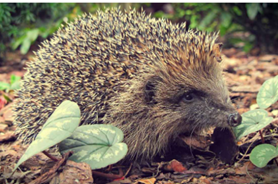 Jež je mala životinja. On ima bodlje. Bodlje mu služe kao zaštita. Kada je u opasnosti, jež se sklupča kao loptica. Jež je noćna životinja. To znači da noću lovi, a danju se odmara u svom brlogu. Brlog je ježeva kuća. To je rupa koju on sam iskopa, a onda stavi u nju lišće i granje. Jež se hrani bubicama, crvićima, ptičijim jajima, a ponekad može da ulovi miša ili zmiju. Ježevi prespavaju zimu jer nemaju krzno koje bi ih štitilo od hladoće. Najveći neprijatelji ježa su lisica i vuk. Ježevi su zaštićena vrsta u Srbiji. 1.	Odgovori sa DA ili NE        Jež ima krzno.        Jež i lisica su prijatelji.        Jež je noćna životinja. To znači da noću voli mnogo da spava.        Jež jede bubice i crviće.2.	Koja reč ne pripada datom nizu. Objasni zašto.buba, miš, zmija, vuk______________________________________________________________________________3.	Zašto ježevi prespavaju zimu?______________________________________________________________________________4.	Prepoznaj kuće životinja, napiši kako se zovu i koja životinja u njima živi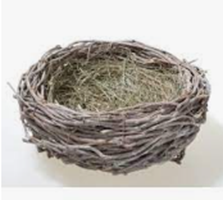 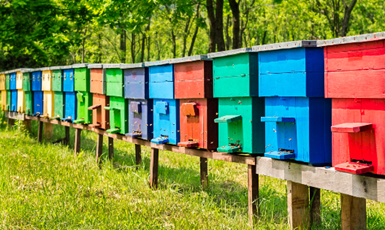 Ovo je _____________________.               Ovo je _____________________.   Ovde živi _________________.               Ovde živi _________________.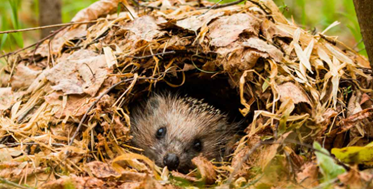 Ovo je _____________________.               Ovde živi _________________.           5. Koju od ovih kuća je napravio čovek?